Domanda di ISCRIZIONE CORSO DI AGGIORNAMENTOCERTIFICAZIONE ENERGETICA DEGLI EDIFICICORATO 13 e 14 DICEMBRE 2018Presso sala Formazione “RSA srl”Via Della Macina 60/aDA COMPILARE E INVIARE  via mail a:formazione.bari@cna.itCognome_________________________________ ________ Nome _____________________________Luogo e data di nascita_________________________________________________________________Residenza___________________________________ Via________________________________n____Cell.______________________ email: ___________________________________________________Dati per la fatturazione:Ragione sociale ______________________________________________________________________Via _______________________________________ n. ____ Comune  di________________________p.iva ______________________________________Il Costo  del percorso formativo (comprensivo di dispense e ospitalità ) è di 80.00 euro oltre all’iva Si indicano i  riferimenti bancari per il versamento della quota di partecipazione :BONIFICO DA INTESTARE A : CNA IMPRESE E RETI SRL – IBAN: IT 45 P 0200 8040 2500 0103 2237 92 - CAUSALE : Aggiornamento certificazione energetica a CoratoSi autorizza al trattamento dei dati ai sensi del nuovo regolamento europeo 2016/679 entrato in vigore il 18.05.2018Firma per accettazione____________________________________			Data___________________________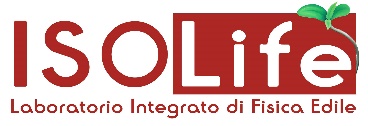 